臺南市112學年度本土語文縣市客家文化交流活動計畫依據：教育部補助直轄市、縣(市)推動國民中小學本土教育要點。臺南市112學年度本土教育整體推動方案。活動目的：為因應本市客家人口與族群比例低，客家文化環境型塑不易，透過生態、文化踏查交流，讓教師親身體驗客家文化與學習環境。讓教師親身體會本土語文教學的智慧與經驗，培養教師了解自我、尊重與欣賞他人及不同文化之人本情懷。與地方本土教育社團緊密結合，建立臺南本土語文教師交流互動的平台，並能促進臺南本土語文教師的情感聯繫。透過本土教育特色或實驗學校參訪，培養教師對多元文化之理解，進而精進教師教學。辦理單位：主辦單位：臺南市政府教育局承辦單位：臺南市北門區北門國中協辦單位：臺南市本土語文輔導團活動時間：113年7月19日（星期五）活動地點：美濃本土文化園區等參加對象：本土語文輔導團及對客家文化有興趣之現職教師，40人額滿為止。活動方式：客家文化體驗暨客家特色課程互動學習。客家文化與自然生態體驗學習。參加研習教師於活動結束後2週內需繳交1份自行設計之學習單或心得，並於8月15日前寄送至北門國中教導處，以利研習成果彙整。活動課程表：113年7月19日(星期五)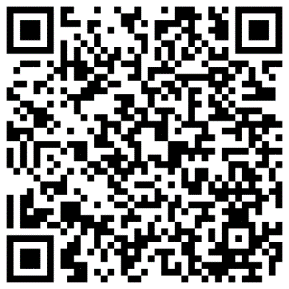 報名方式：詳附件1傳真報名：傳真號碼(06-7861193)，北門國中教導處收。`線上報名：https://forms.gle/fkdqFrHLJXMqNkdT6報名後請務必來電確認，聯絡電話：06-7862014分機12，教導處黃主任。請各校惠予參加教師公假辦理。預期效益：建構本土客家文化之夥伴交流模式，促進都會區學校師生對客家民族文化之認識與理解。提供以本土語文教育為主體的文化思考，促進族群間之關懷與尊重，達成多元文化教育的實質內涵。在相互關懷與尊重的多元氛圍中，增進本土語文教師對多元族群文化的認識與認同。經費來源：教育部補助推展國民中小學本土教育計畫經費支應。獎勵：本案辦理學校之有功人員，依「臺南市立高級中等以下學校教職員獎懲案件作業規定」辦理獎勵。附件1       臺南市112學年度本土語文教師縣市交流活動報名表時間行程07:00-07:30報到：北門國中出發08:30-08:40市府永華市政中心(南島路上)08:40-10:00國道風光10:00-12:00參訪美濃原鄉緣文化紙傘文化村(導覽認識油紙傘在客家文化中的重要性並體驗手作)12:00-13:30品嘗風味午餐14:00-16:00參訪美濃本土文化園區(導覽客家文化特色如建築、工藝等)16:00-18:00客家美濃擂茶體驗18:00-19:00晚餐19:00-20:00賦歸服務單位身份別□本土語文輔導團□現職教師□本土語文輔導團□現職教師□本土語文輔導團□現職教師姓名出生年月日年    月    日性別□男□女身分證字號聯絡電話身分證字號緊急聯絡電話手機1.2.1.2.1.2.用餐□葷食  □素食           （請自備環保筷、環保杯）□葷食  □素食           （請自備環保筷、環保杯）□葷食  □素食           （請自備環保筷、環保杯）□葷食  □素食           （請自備環保筷、環保杯）□葷食  □素食           （請自備環保筷、環保杯）住址臺南市    區      路街     段      巷     弄     號     樓臺南市    區      路街     段      巷     弄     號     樓臺南市    區      路街     段      巷     弄     號     樓臺南市    區      路街     段      巷     弄     號     樓臺南市    區      路街     段      巷     弄     號     樓E-mail(請填列並注意收信，以利日後聯繫)(請填列並注意收信，以利日後聯繫)(請填列並注意收信，以利日後聯繫)(請填列並注意收信，以利日後聯繫)(請填列並注意收信，以利日後聯繫)搭車地點□北門國中(大門口)□永華市政中心(南島路)□北門國中(大門口)□永華市政中心(南島路)□北門國中(大門口)□永華市政中心(南島路)□北門國中(大門口)□永華市政中心(南島路)□北門國中(大門口)□永華市政中心(南島路)中華民國 113年    月    日中華民國 113年    月    日中華民國 113年    月    日中華民國 113年    月    日中華民國 113年    月    日中華民國 113年    月    日說明：1.本次活動以報名先後錄取40人(含承辦學校工作人員)，額滿為止。2.本次參加對象以本市本土語文輔導團為優先錄取對象，若有剩餘名額再以對本土語文教育有興趣之一般現職教師後補。3.參加研習教師於活動結束後2週內需繳交1份自行設計之學習單或心得，並於8月15日前寄送至北門國中教導處收，以利研習成果彙整。4.參加人員之課務請自行調整，並請各校惠予參加教師公(差)假辦理。5.報名方式： (1)傳真報名：傳真號碼：06-7861193，北門國中教導處收。 (2)線上報名：https://forms.gle/fkdqFrHLJXMqNkdT6 (3)報名後請來電確認，聯絡電話：7862017#12，教導處黃主任。說明：1.本次活動以報名先後錄取40人(含承辦學校工作人員)，額滿為止。2.本次參加對象以本市本土語文輔導團為優先錄取對象，若有剩餘名額再以對本土語文教育有興趣之一般現職教師後補。3.參加研習教師於活動結束後2週內需繳交1份自行設計之學習單或心得，並於8月15日前寄送至北門國中教導處收，以利研習成果彙整。4.參加人員之課務請自行調整，並請各校惠予參加教師公(差)假辦理。5.報名方式： (1)傳真報名：傳真號碼：06-7861193，北門國中教導處收。 (2)線上報名：https://forms.gle/fkdqFrHLJXMqNkdT6 (3)報名後請來電確認，聯絡電話：7862017#12，教導處黃主任。說明：1.本次活動以報名先後錄取40人(含承辦學校工作人員)，額滿為止。2.本次參加對象以本市本土語文輔導團為優先錄取對象，若有剩餘名額再以對本土語文教育有興趣之一般現職教師後補。3.參加研習教師於活動結束後2週內需繳交1份自行設計之學習單或心得，並於8月15日前寄送至北門國中教導處收，以利研習成果彙整。4.參加人員之課務請自行調整，並請各校惠予參加教師公(差)假辦理。5.報名方式： (1)傳真報名：傳真號碼：06-7861193，北門國中教導處收。 (2)線上報名：https://forms.gle/fkdqFrHLJXMqNkdT6 (3)報名後請來電確認，聯絡電話：7862017#12，教導處黃主任。說明：1.本次活動以報名先後錄取40人(含承辦學校工作人員)，額滿為止。2.本次參加對象以本市本土語文輔導團為優先錄取對象，若有剩餘名額再以對本土語文教育有興趣之一般現職教師後補。3.參加研習教師於活動結束後2週內需繳交1份自行設計之學習單或心得，並於8月15日前寄送至北門國中教導處收，以利研習成果彙整。4.參加人員之課務請自行調整，並請各校惠予參加教師公(差)假辦理。5.報名方式： (1)傳真報名：傳真號碼：06-7861193，北門國中教導處收。 (2)線上報名：https://forms.gle/fkdqFrHLJXMqNkdT6 (3)報名後請來電確認，聯絡電話：7862017#12，教導處黃主任。說明：1.本次活動以報名先後錄取40人(含承辦學校工作人員)，額滿為止。2.本次參加對象以本市本土語文輔導團為優先錄取對象，若有剩餘名額再以對本土語文教育有興趣之一般現職教師後補。3.參加研習教師於活動結束後2週內需繳交1份自行設計之學習單或心得，並於8月15日前寄送至北門國中教導處收，以利研習成果彙整。4.參加人員之課務請自行調整，並請各校惠予參加教師公(差)假辦理。5.報名方式： (1)傳真報名：傳真號碼：06-7861193，北門國中教導處收。 (2)線上報名：https://forms.gle/fkdqFrHLJXMqNkdT6 (3)報名後請來電確認，聯絡電話：7862017#12，教導處黃主任。說明：1.本次活動以報名先後錄取40人(含承辦學校工作人員)，額滿為止。2.本次參加對象以本市本土語文輔導團為優先錄取對象，若有剩餘名額再以對本土語文教育有興趣之一般現職教師後補。3.參加研習教師於活動結束後2週內需繳交1份自行設計之學習單或心得，並於8月15日前寄送至北門國中教導處收，以利研習成果彙整。4.參加人員之課務請自行調整，並請各校惠予參加教師公(差)假辦理。5.報名方式： (1)傳真報名：傳真號碼：06-7861193，北門國中教導處收。 (2)線上報名：https://forms.gle/fkdqFrHLJXMqNkdT6 (3)報名後請來電確認，聯絡電話：7862017#12，教導處黃主任。